Zápis do sešitu, můžete opsat nebo vytisknout a nalepitLICHOBĚŽNÍKLichoběžník - čtyřúhelník, jehož dvě protější strany jsou rovnoběžné a zbývající dvě protější strany jsou různoběžné.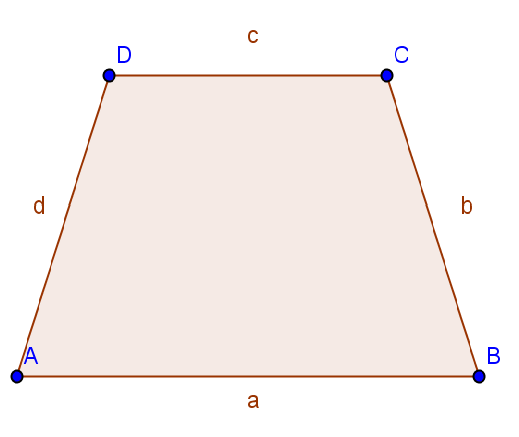 AB II CD, AD BCAB, CD - základnyAD, BC – ramenaSoučet všech vnitřních úhlů je3600.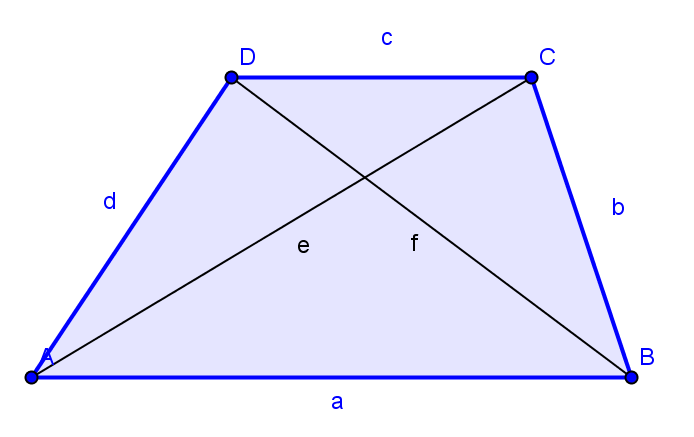 Obecný lichoběžníkDvě protější strany jsou rovnoběžné, dvě různoběžné. Součet vnitřních úhlů je 360˚.Nemá žádný vnitřní úhel pravý. Vnitřní úhly při základnách nejsou shodné.Není osově souměrný.Úhlopříčky nejsou shodné.Pravoúhlý lichoběžník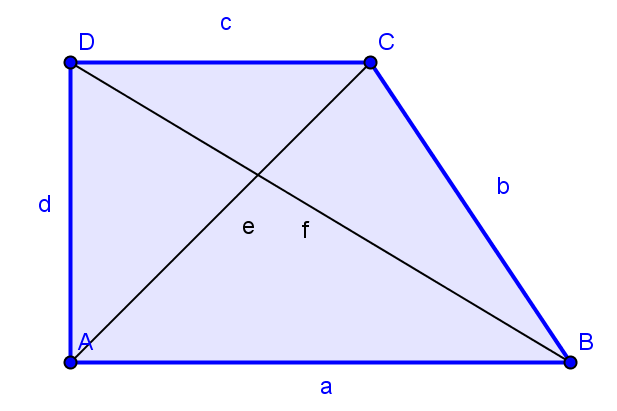 Dvě protější strany jsou rovnoběžné, dvě různoběžné.Součet vnitřních úhlů je 360˚.Má dva vnitřní úhly pravé. Vnitřní úhly při základnách nejsou shodné.Není osově souměrný.Úhlopříčky nejsou shodné.Rovnoramenný lichoběžník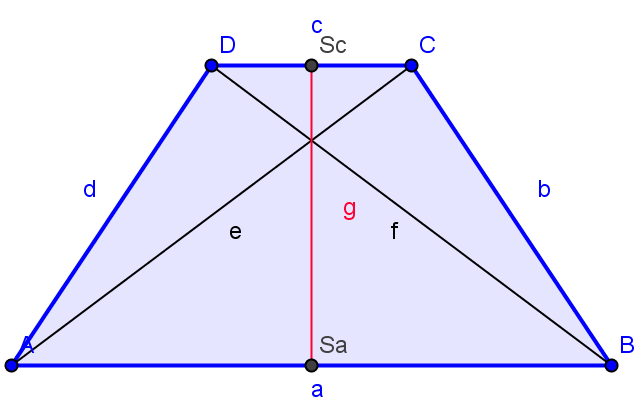 Dvě protější strany jsou rovnoběžné, dvě různoběžné.Součet vnitřních úhlů je 360˚. Nemá žádný vnitřní úhel pravý. Vnitřní úhly při základnách jsou shodné.Je osově souměrný podle spojnice středů obou základenÚhlopříčky jsou shodné.Výška lichoběžníku je vzdálenost jeho základen.Výška pravoúhlého lichoběžníku je shodná s ramenem kolmým k základnám lichoběžníku.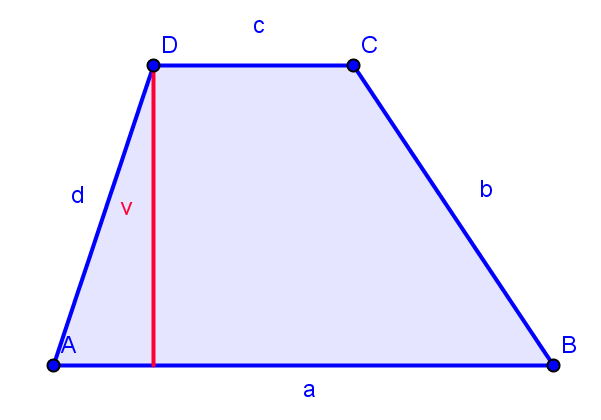 Úsečka spojující středy ramen lichoběžníku se nazývá střední příčka lichoběžníku. Je rovnoběžná s oběma základnami. Velikost střední příčky je rovna polovině součtu délek obou základen.s = 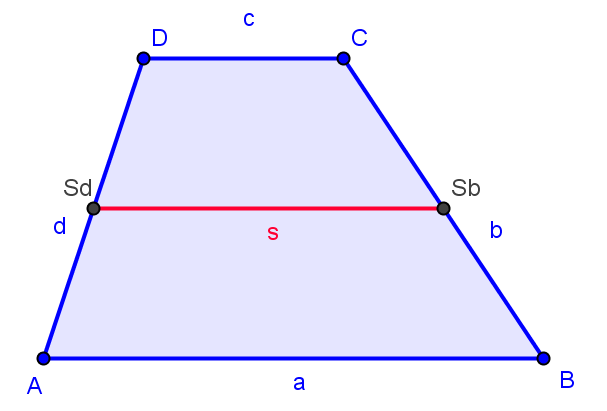 